DIVORCEUnder the ______________________, marriage breakdown is the only admissible ground for divorce.By law, a marriage has broken down if:you and your spouse have lived apart for __________________ and have decided your marriage has ended (you may begin divorce proceedings at any time after you have separated, but one year must elapse before a judge can grant a Divorce Order); or your spouse has committed __________________ (sexual intercourse with someone other than you); or your spouse has been __________________ and/or ___________________________to youIf your situation qualifies as marriage breakdown, and either you or your spouse has _____________ in British Columbia for the past _________, you may apply for a divorce in this province.Two Types of Divorce 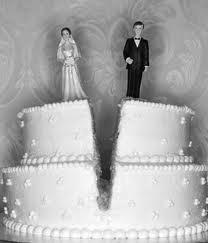 1. __________________If you and your spouse _________ to divorce, you may file a joint Writ of Summons - Family Law Proceeding (Form 127A) and a Statement of Claim - Family Law Proceeding (Form 128A). This means you are asking the court for a _________ Divorce Order. To file a joint Writ of Summons and Statement of Claim, ____________________________ ________________________________________________________________________ including custody, access and support, and both spouses must sign the Writ of Summons and Statement of Claim.2. ______________________________________________________An undefended divorce is where _________ spouse (the plaintiff) is asking the _________ spouse (the defendant) for a divorce and the defendant ___________________________any of the details of the divorce action, such as custody, access, or support.____________________________________A defended divorce is where one spouse (the plaintiff) is asking the other spouse (the defendant) for a divorce and the defendant __________________ either the details of the relief in the divorce action or the divorce itself. If you are doing your own divorce and your spouse disputes the divorce action, you should consider seeking legal advice.Do-it-yourself Divorce in B.C. The Divorce Act makes it possible for many married couples in Canada to handle divorce proceedings __________________, without hiring lawyers to act on their behalf.___________________________ of your divorce application depends on the __________________ of your case as well as when clearance is received from the _____________________________________________ in Ottawa. Processing can take ___________________________from start to finish, but may take longer.If the judge determines that you are __________________ to a divorce, she or he will grant you a ___________________________. Your divorce is automatically final _________ days after the divorce order is granted if no appeal is filed.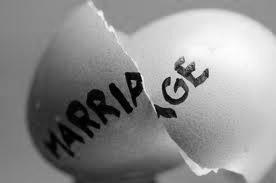 